Выставка рисунков "23 февраля - День защитника Отечества" 20.02.2024г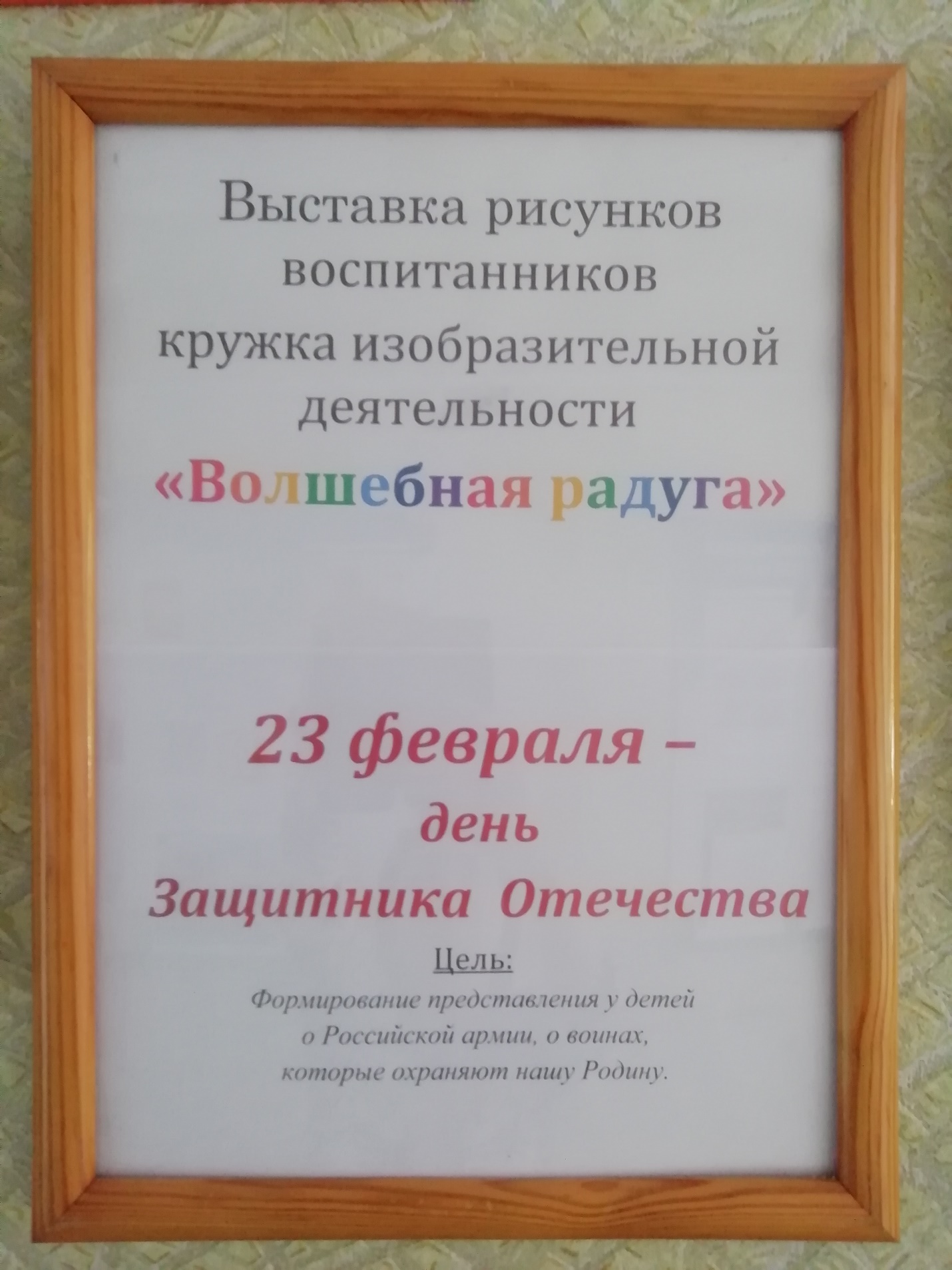 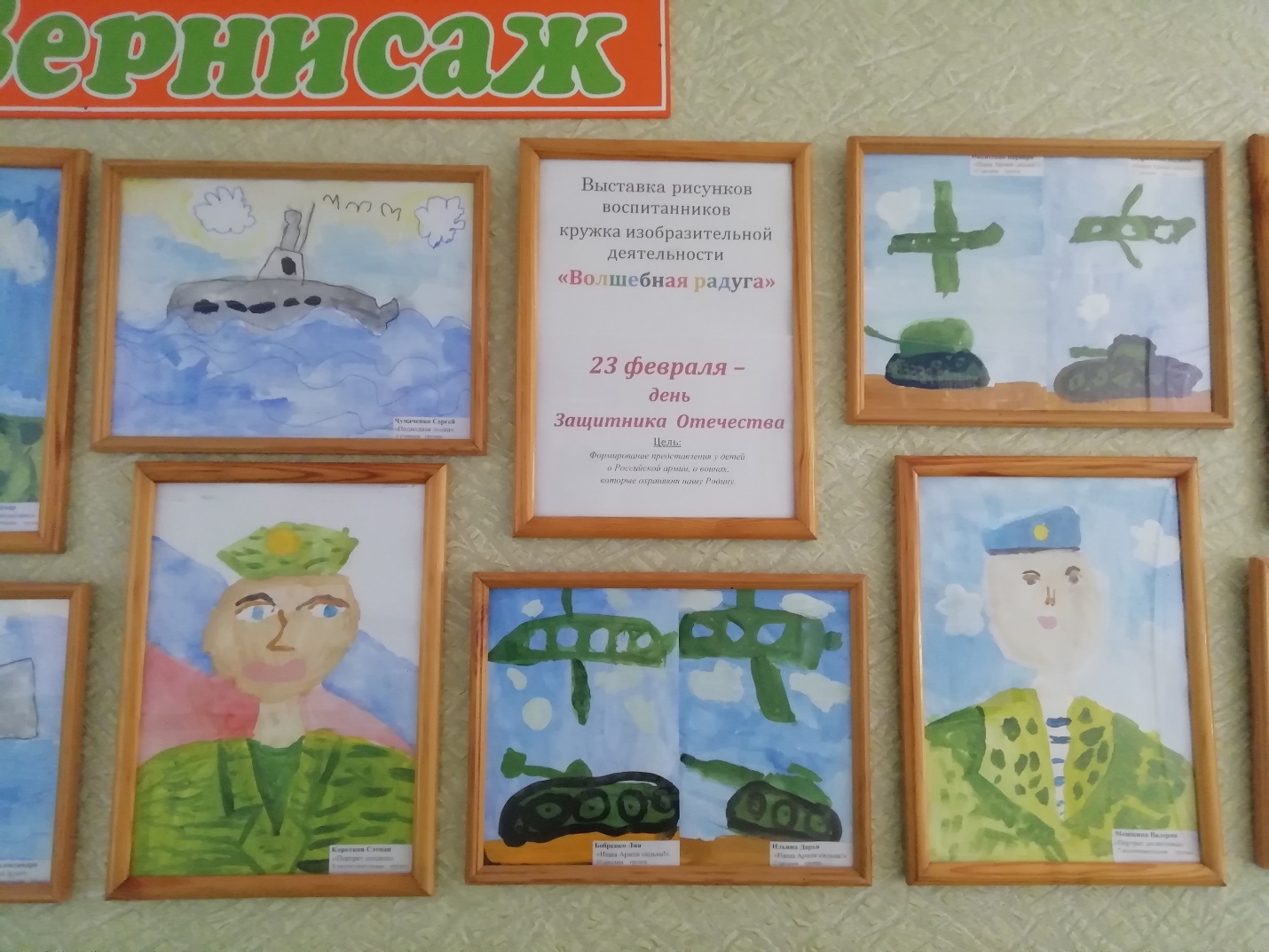 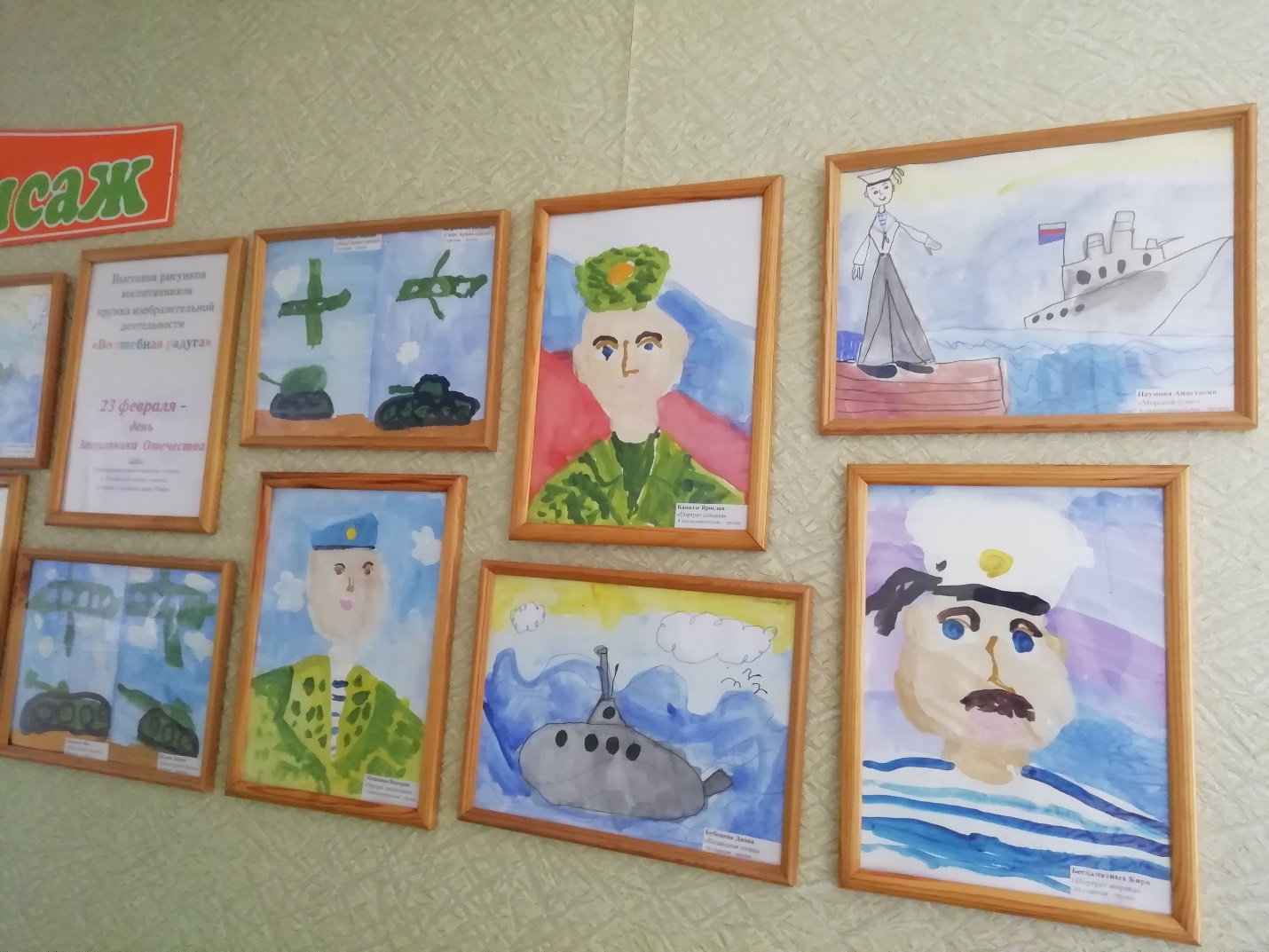 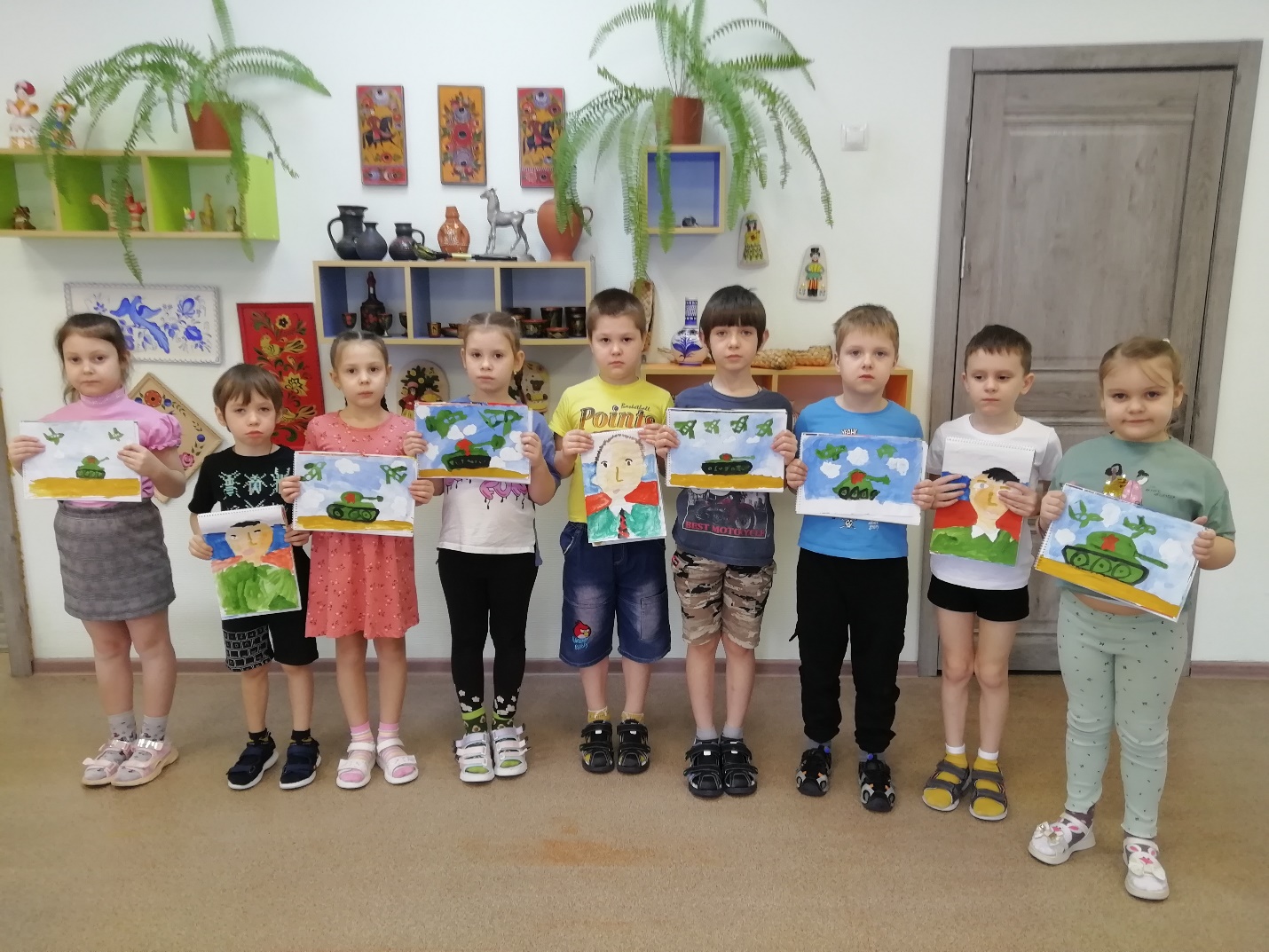 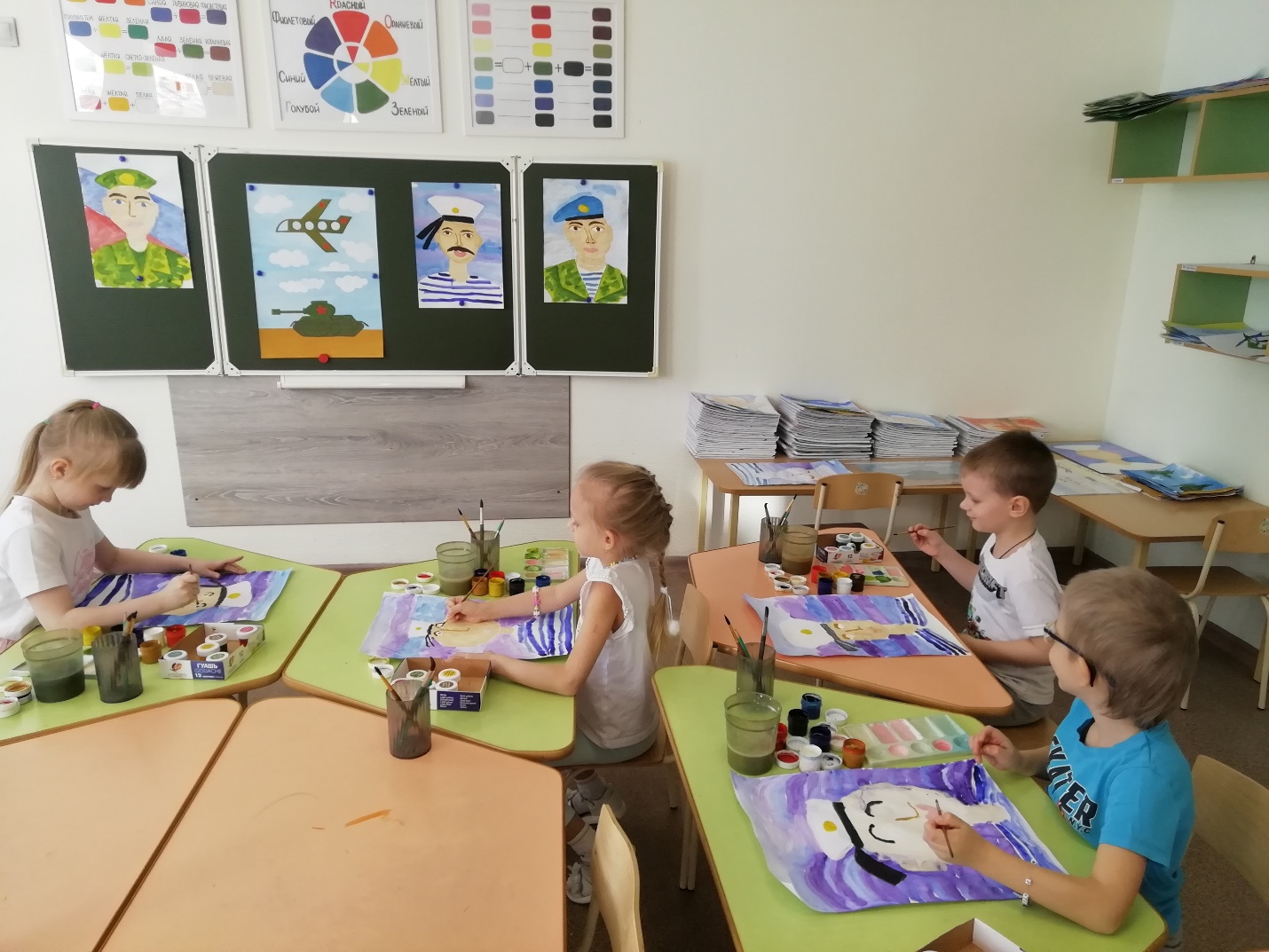 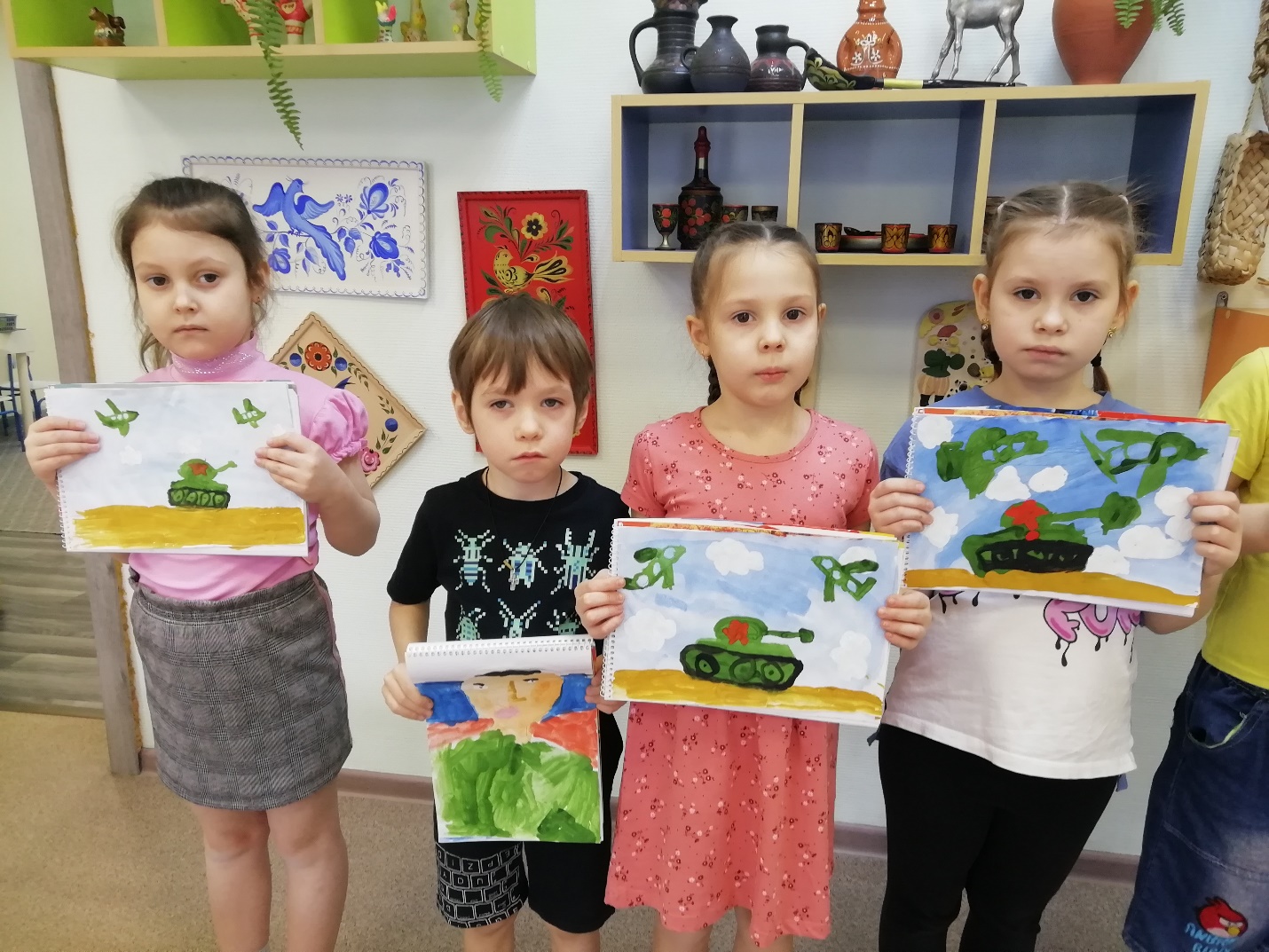 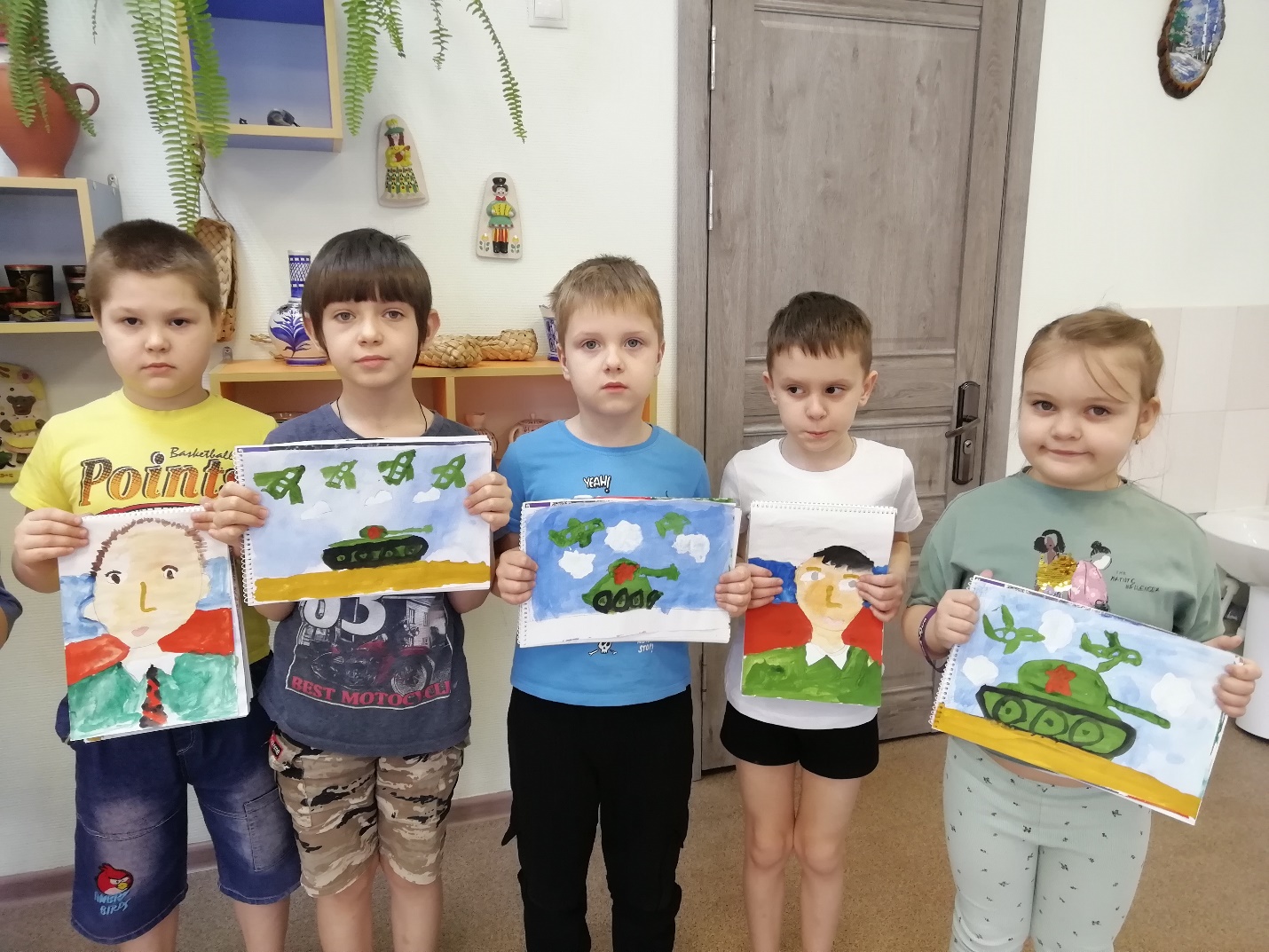 